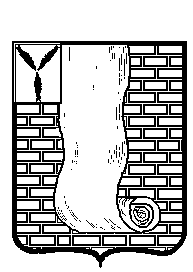 КРАСНОАРМЕЙСКОЕ РАЙОННОЕ СОБРАНИЕСАРАТОВСКОЙ ОБЛАСТИР Е Ш Е Н И ЕОб утверждении тарифов на платные образовательные услуги, оказываемых МБОУ «СОШ№3 г. Красноармейска» В соответствии с решением Саратовской городской Думы от 10.07.2009 №42-493 «О Порядке установления тарифов на услуги (работы) муниципальных предприятий и учреждений», Красноармейское районное Собрание РЕШИЛО:1.Утвердить тарифы на платные образовательные услуги, оказываемые    муниципальным бюджетным образовательным учреждением «Средняя общеобразовательная школа  №3 г. Красноармейска» согласно приложению.2.Опубликовать настоящее решение на официальном сайте администрации Красноармейского муниципального района.3.Настоящее решение вступает в силу с момента принятия и распространяется на правоотношения возникшие с 1 сентября 2021 года.Председатель Красноармейскогорайонного Собрания                                                                     Л.В. Герасимова                                                  Секретарь районного Собрания                                                    А.В. Кузьменко                                   Приложение к решению Красноармейского районного Собранияот 19.07.2021г.  №  41Тарифына платные образовательные услуги, оказываемые муниципальным бюджетным образовательным учреждением «Средняя общеобразовательная школа №3 г. Красноармейска»от19.07.2021№41от19.07.2021№41№п/пНаименование услугиКоличествочеловек в группеЕдиница измерения, ученическийчасСтоимость, руб.123451Дополнительная общеразвивающая программа  «Подготовка к ЕГЭ по математике. Шаг за шагом»15175,002Дополнительная общеразвивающая программа «Готовимся к ОГЭ по математике» 15175,003Дополнительная общеразвивающая программа  "Подготовка к ЕГЭ по русскому языку"15175,004Дополнительная общеразвивающая программа                                        «Русское слово. Подготовка к ОГЭ по русскому языку»15175,00